             SEND Information Report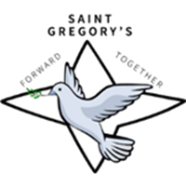 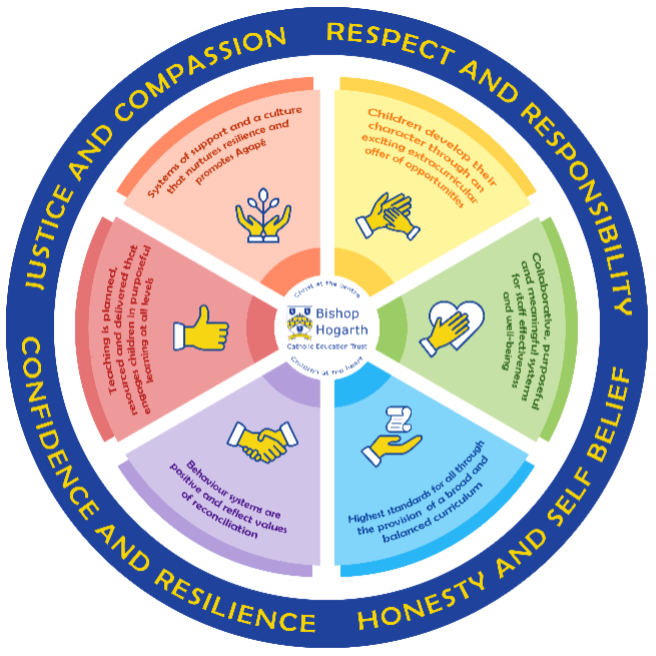 As part of the family of Bishop Hogarth Catholic Education Trust, our school has at its core, the virtues, and values of: Respect for others and themselves, recognising that we are all created in the image of God and therefore must be compassionate towards others, especially the vulnerable. ​Confidence in their own abilities, knowing that their talents are gifts from God and resilience to persevere when things become difficult. ​Honesty in regard to the world around them and themselves and the ability to take responsibility for the times we may fall short of the mark. ​Gratitude for all the amazing gifts from God and willingness to share their gifts both personal and material. ​As an inclusive school, all teachers are teachers of pupils with Special Educational Needs & Disabilities. We deliver a curriculum and create an environment that meets the needs of every pupil within our school. We ensure that every pupil with Special Educational Needs and / or disabilities makes the best progress possible. We foster and promote effective working partnerships with parents / carers, pupils, and outside agencies. We consider the ‘whole’ child and strive to ensure that all our SEND pupils are prepared for adulthood.​Our school’s approach to supporting pupils with SEND 
At St Gregory’s Catholic Academy we aim to:Develop the spiritual and intellectual wholeness of each child.Offer children an educational experience where staff will strive to identify and remove barriers to learning and create an environment in which every child is encouraged to reach their potential and ensure “no child is left behind”Our Core OfferTeachers are responsible for the progress of ALL pupils in their class. High quality teaching is personalised to meet every child’s need. This is the first step in supporting pupils who may have SEND (Special Educational Needs and Disabilities).  All children are challenged to do their very best. This is enough for most pupils to make progress. All children will be taught a broad and balanced curriculum; differentiated to the needs of each individual. Where children require extra support, specialist resources or extension materials, these will be provided wherever possible.All children are known well by their class teacher, who develops strong relationships with them. Good behaviour and work is rewarded. ‘Behaviour and Discipline Policy’Your child can express their views in several ways, such as through their school council representatives, who speak directly to Class Teachers, Teaching Assistants (TAs) or to our Well-being Leads. Support for parents and families is available from our Well-being Leads: Pat Gilbert and Gina KeenWe manage medical needs by working closely with parents and healthcare professionals. We listen to and act on their advice, providing staff training when needed.  ‘Supporting Children with Medical Conditions’We run a wide range of extra-curricular clubs including choir, gardening, lego, multisports and crafts. There is also a SEND governor who has particular involvement with SEND policy and provision. St. Gregory’s has a wealth of expertise from its staff over and above the qualifications needed for their jobs. Specialist services are always used when the need arises and the school feels it needs more support or advice to ensure a child fulfils their potential.The following is a snapshot of our expertise, but is not an exhaustive list: Expertise in SchoolSENDco – Mrs WilsonWell-being Team – Mrs Gilbert, Miss KeenQualified First Aid (Five Staff) including two Paediatric First AidersMental Health First Aider and Mental Health First Aid Champion (Two Staff)Anaphylaxis - Epi-pen trainedAsthma AwarenessTalkboost language developmentNuffield Early Language Intervention (NELI)RWInc (Phonics programme)BLAST - Boosting Language Auditory Skills and TalkingSandwell Early Numeracy TestTeam Teach trained staff: de-escalation  techniques to support children with SEMH needsAt St. Gregory’s we involve other bodies; including health and social care, local authority support services, charitable and voluntary sector organisations in meeting the children’s SEND and supporting their families.Expertise/Specialist Services secured by SchoolEducational PsychologistTherapeutic Service/Child PsychotherapistPaediatric PhysiotherapistsPaediatric Occupational therapistsSpeech and Language therapistsVisually/Hearing Impaired Service CAMHs – Child and Adolescent Mental Health Service The Bungalow Project (Emotional well-being support for children and their families) School Nurse/Health Visitors/Dental HealthChild and Family ServicesEastern RavensDaisy Chain – Autism Spectrum Disorder (ASD) supportYouth DirectionDrug, Alcohol and Domestic Violence Support (CRI, Harbour)Fire Brigade/Cycling Proficiency – road/fire safety interventionsHow will the school staff support my child?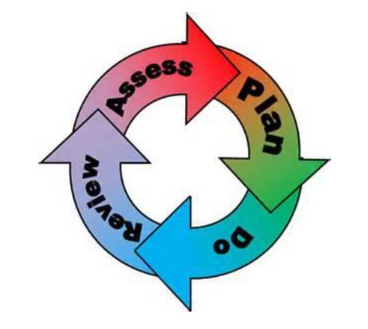 The graduated response-Identifying, planning for and supporting pupils with SENDWhere a pupil is identified as having a special educational need, School will follow a graduated approach which takes the form of cycles of ‘Assess, Plan, Do, Review’. ​• Assess a child’s special educational need. ​• Plan the provision to meet your child’s aspirations and agreed outcomes. ​• Do put the provision in place to meet those outcomes. ​• Review the support and progress. How does the school know if children need extra help and what do I do if I think my child has special educational needs?
Assess Plan Do 
4.  Review How will the curriculum at our school be matched to my child’s needs?SEN needs are classified under four broad areas of need. Below are the strategies, in class support and interventions that school may put in place to support your child.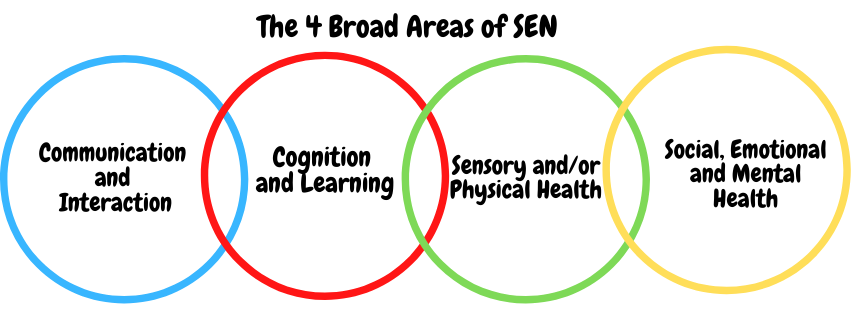 Communication and Interaction Strategies to support children with these needs include:Cognition and Learning 
Strategies to support children with these needs include:Sensory/Physical 
Strategies to support children with these needs include:Social, Emotional and Mental Health 
Strategies to support children with these needs include:What training is provided for staff supporting children with SEND? How do we support transition in our school? Transition within classes/key stages: ​Transition to Secondary settings: ​Transition to a new school: ​Where can I get further information about services for my child? The Local OfferWhat key school documents refer to support and provision for pupils with SEND?SEND Policy​Admissions Policy​Supporting Pupils with Medical Needs Policy​Accessibility Plan​Accessibility​Activities Outside of School​What to do if you have a complaint, a compliment, or a query. The school details and relevant contacts​Name of school SEND governor. 